TRAFFIC ANALYSIS REPORTFor Project: 29.01.23 SAM 2Project Notes/Address: Salhouse Road adjacent to Hopkins bus stop facing traffic coming from Salhouse. (post movement of 30 mph zone further towards Salhouse) Location/Name: IncomingReport Generated: 31/01/2023 19:25:25Speed Intervals = 5 MPHTime Intervals = 5 minutesTraffic Report From 29/12/2022 16:00:00    through    29/01/2023 12:59:5985th Percentile Speed = 35.8 MPH85th Percentile Vehicles = 36,347 countsMax Speed = 65.0 MPH on 15/01/2023 19:41:19Total Vehicles = 42,761 countsAADT: 1385.0Volumes - weekly vehicle counts			Time			5 Day			7 Day	Average Daily					1,481          		1,348	AM peak        		8:00 to 9:00    		138            		111	PM peak        		4:00 to 5:00    		125            		112	SpeedSpeed limit: 30 MPH85th Percentile Speed: 35.8 MPHAverage Speed: 29.3 MPH			Monday  	Tuesday        	Wednesday	Thursday	Friday  		Saturday	SundayCount over limit	2233           	2395           	2510           	2806           	3276           	2709           	2063% over limit		40.7           	40.2           	39.9           	41.3           	40.6           	46.2           	48.1Avg speeder		35.1           	34.9           	35.0           	35.2           	35.2           	35.3           	35.5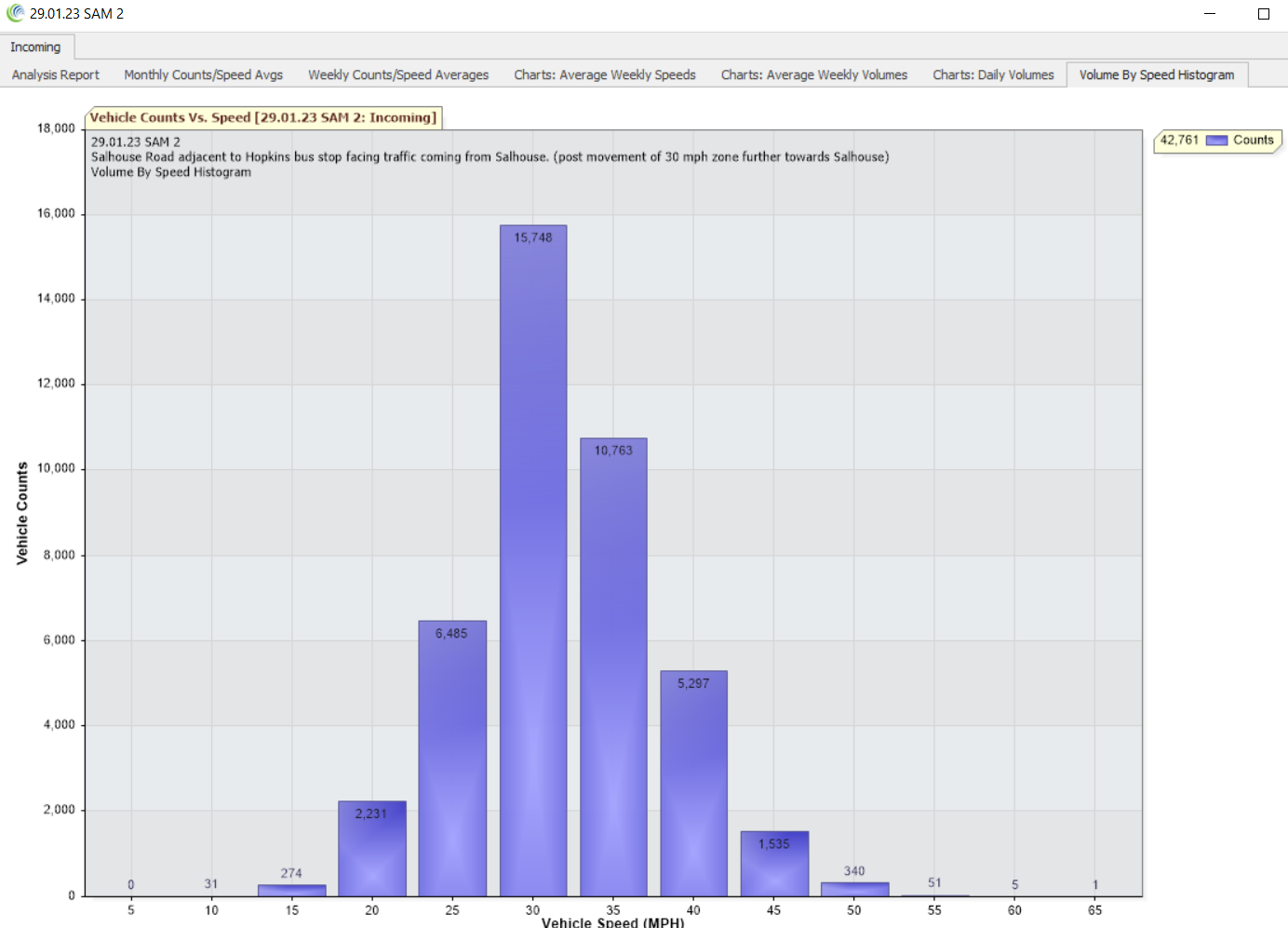 